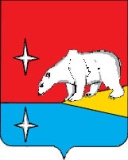 АДМИНИСТРАЦИЯ ГОРОДСКОГО ОКРУГА ЭГВЕКИНОТР А С П О Р Я Ж Е Н И ЕО Плане основных мероприятий городского округа Эгвекинот в области гражданской обороны, предупреждения и ликвидации чрезвычайных ситуаций, обеспечения пожарной безопасности и безопасности людей на водных объектахна 2021 год	В соответствии с Федеральными законами от 6 октября 2003 г. № 131-ФЗ «Об общих принципах организации местного самоуправления в Российской Федерации», от 21 декабря 1994 г. № 68-ФЗ «О защите населения и территорий от чрезвычайных ситуаций природного и техногенного характера», от 12 февраля 1998 г. № 28-ФЗ «О гражданской обороне», руководствуясь Распоряжением Правительства Чукотского автономного округа от 17 декабря 2020 г. № 530-рп «Об утверждении Плана основных мероприятий Чукотского автономного округа в области гражданской обороны, предупреждения и ликвидации чрезвычайных ситуаций, обеспечения пожарной безопасности и безопасности людей на водных объектах на 2021 год», в целях подготовки Эгвекинотского городского звена Чукотской окружной подсистемы единой государственной системы предупреждения и ликвидации чрезвычайных ситуаций, органов управления и сил гражданской обороны городского округа Эгвекинот к проведению мероприятий в области гражданской обороны, предупреждения и ликвидации чрезвычайных ситуаций, обеспечения пожарной безопасности и безопасности людей на водных объектах в течение 2021 года:1. Утвердить прилагаемый План основных мероприятий городского округа Эгвекинот в области гражданской обороны, предупреждения и ликвидации чрезвычайных ситуаций, обеспечения пожарной безопасности и безопасности людей на водных объектах на 2021 год.2. Рекомендовать руководителям организаций городского округа Эгвекинот разработать, утвердить и обеспечить реализацию планов основных мероприятий в области гражданской обороны, предупреждения и ликвидации чрезвычайных ситуаций, обеспечения пожарной безопасности и безопасности людей на водных объектах на 2021 год.3. Настоящее распоряжение разместить на официальном сайте Администрации городского округа Эгвекинот в информационно-телекоммуникационной сети «Интернет».4. Настоящее распоряжение вступает в силу со дня его подписания.5. Контроль исполнения настоящего распоряжения оставляю за собой.Глава Администрации                                                                                      Р.В. КоркишкоПЛАНосновных мероприятий городского округа Эгвекинот в области гражданской обороны, предупреждения и ликвидации чрезвычайных ситуаций, обеспечения пожарной безопасности и безопасности людей на водных объектах на 2021 годПеречень сокращений:ГБОУ «УМЦ ГОЧС» - Государственное бюджетное образовательное учреждение дополнительного профессионального образования «Учебно-методический центр по гражданской обороне, чрезвычайным ситуациям и пожарной безопасности Чукотского автономного округа»;ГО - гражданская оборона;ГО Эгвекинот – городской округ Эгвекинот;ГУ МЧС России по ЧАО - Главное управление Министерства по делам гражданской обороны, чрезвычайным ситуациям и ликвидации последствий стихийных бедствий Российской Федерации по Чукотскому автономному округу;ЕДДС ГО Эгвекинот - Единая дежурно-диспетчерская служба городского округа Эгвекинот;Комиссия ПУФ – Комиссия по повышению устойчивого функционирования организаций в городском округе Эгвекинот;КЧС и ОПБ – Комиссия по предупреждению и ликвидации чрезвычайных ситуаций и обеспечению пожарной безопасности городского округа Эгвекинот;МКУ «АХС, ЕДДС, архив ГО Эгвекинот» - муниципальное казенное учреждение «Административно-хозяйственная служба, единая дежурно-диспетчерская служба, архив городского округа Эгвекинот»;МУП ЖКХ «Иультинское» - Муниципальное унитарное предприятие жилищно-коммунального хозяйства «Иультинское»;НАСФ - нештатные аварийно-спасательные формирования;НФГО - нештатные формирования по обеспечению выполнения мероприятий по гражданской обороне;ОМСУ – органы местного самоуправления городского округа Эгвекинот;ООО «ИДРСП» - Общество с ограниченной ответственности «Иультинское дорожное ремонтно-строительное предприятие»;Отдел ВМР, ГО и ЧС – отдел военно-мобилизационной работы, гражданской обороны и чрезвычайных ситуаций Управления промышленной политики Администрации городского округа Эгвекинот;ПАО «Ростелеком» - Публичное акционерное общество «Ростелеком»;ПСГ – пожарно-спасательный гарнизон;РСЧС - единая государственная система предупреждения и ликвидации чрезвычайных ситуаций;ТЭК и ЖКХ - топливно-энергетический комплекс и жилищно-коммунальное хозяйство;уполномоченные Главы Администрации ГО Эгвекинот - уполномоченные Главы Администрации городского округа Эгвекинот в населенных пунктах;УПП – Управление промышленной политики Администрации городского округа Эгвекинот;УКП - учебно-консультационные пункты по гражданской обороне и чрезвычайным ситуациям в городском округе Эгвекинот;УСП – Управление социальной политики городско округа Эгвекинот;УФЭИ – Управление финансов, экономики и имущественных отношений городского округа Эгвекинот;ЧС - чрезвычайная ситуация.ЭГЗ ЧОП РСЧС – Эгвекинотское городское звено Чукотской окружной подсистемы единой государственной системы предупреждения и ликвидации чрезвычайных ситуаций.от 12 февраля 2021 г.№ 35 - рап. ЭгвекинотСОГЛАСОВАНОГлавным управлением МЧС России по Чукотскому автономному округу(письмо от 5 февраля 2021 г. № 416-14)УТВЕРЖДЕНраспоряжением Администрациигородского округа Эгвекинотот 12 февраля 2021 г. № 35-ра№ п/пНаименование мероприятийСрок исполненияИсполнители, соисполнителиМониторинг обеспечения безопасности людей на ледовых переправах и местах массового выхода людей на лёдянварь - майГУ МЧС России по ЧАО; ОМСУ; ООО «ИДРСП»Мониторинг осуществления «Северного завоза»январь – майУПП; УФЭИКорректировка и уточнение Плана гражданской обороны и защиты населения городского округа Эгвекинотк 1 февраля(по состоянию на 1 января)УПП; организации в ГО ЭгвекинотКорректировка и уточнение Плана первоочередного жизнеобеспечения населения городского округа Эгвекинот в чрезвычайных ситуацияхк 1 февраля (по состоянию на 1 января)УППУточнение перечня организаций в городском округе Эгвекинот, входящих в состав сил постоянной готовности для ликвидации ЧС природного и техногенного характерак 1 февраляУППУточнение реестра организаций в городском округе Эгвекинот, создающих НАСФ для ликвидации ЧС природного и техногенного характерак 1 февраля (по состоянию на 1 января)УППУточнение реестра организаций в городском округе Эгвекинот, создающих НФГО для выполнения мероприятий по ГОк 1 февраля (по состоянию на 1 января)УППРазработка и утверждение плана работы Комиссии по повышению устойчивого функционирования организаций на 2021 годдо 10 февраляПредседатель и секретарь Комиссии ПУФУчастие в комплексной тренировке по теме: «Координация действий органов управления и сил функциональных и территориальных подсистем РСЧС субъектов Российской Федерации Дальневосточного федерального округа при угрозе и возникновении ЧС, обусловленных природными пожарами»25 февраляКорректировка и уточнение Паспорта безопасности территории городского округа Эгвекинотк 1 мартаУППУточнение и корректировка Плана взаимодействия сил и средств городского округа Эгвекинот при ликвидации ЧС природного и техногенного характерак 1 мартаУППУточнение Перечня потенциально опасных объектов и объектов жизнеобеспечения населения, расположенных на территории городского округа Эгвекинотк 1 мартаУППУчастие в комплексной тренировке «Проверка систем оповещения»3 мартаМКУ «АХС, ЕДДС, архив ГО Эгвекинот»; УПП; ПАО «Ростелеком»; уполномоченные Главы Администрации ГО ЭгвекинотУчастие в комплексной тренировке по теме: «Координация действий органов управления и сил функциональных и территориальных подсистем РСЧС субъектов Российской Федерации Дальневосточного федерального округа при угрозе и возникновении ЧС, вызванных весенним паводком»25 мартаОМСУ; ЭГЗ ЧОП РСЧСУчастие в сборе с начальниками отделов муниципальных образований Чукотского автономного округа, уполномоченных на решение задач в области ГО, предупреждения и ликвидации ЧС, обеспечения пожарной безопасности и безопасности людей на водных объектахмарт-апрельНачальник отдела ВМР, ГО и ЧСУчастие в командно-штабном учении по отработке вопросов, связанных с обеспечением безаварийного пропуска паводков, а также с защитой населенных пунктов, объектов экономики и социальной инфраструктуры от природных пожаровапрельОМСУ; ЭГЗ ЧОП РСЧСУчастие в комплексной тренировке по теме: «Координация действий органов управления и сил функциональных и территориальных подсистем РСЧС субъектов Российской Федерации Дальневосточного федерального округа при угрозе и возникновении ЧС, вызванные катастрофическими землетрясениями (цунами)»27 маяОМСУ; ЭГЗ ЧОП РСЧСУчастие в комплексной тренировке по теме: «Координация действий органов управления и сил функциональных и территориальных подсистем РСЧС субъектов Российской Федерации Дальневосточного федерального округа при угрозе и возникновении ЧС, вызванных паводками»29 июляОМСУ; ЭГЗ ЧОП РСЧСМониторинг прохождения паводкоопасного периодамай - июльУППМониторинг подготовки объектов ТЭК и ЖКХ к отопительному периодуиюнь – октябрьУППМониторинг осуществления «Северного завоза»июль – ноябрьУПП; УФЭИМониторинг прохождения отопительного периодасентябрь – май 2022УПППроверка готовности органов управления, сил и средств ЭГЗ ЧОП РСЧС к реагированию на ЧС в осенне-зимнем периоде 2021-2022 годов, связанных с авариями в сфере ТЭК и ЖКХсентябрьКЧС и ОПБ; начальники служб ЭГЗ ЧОП РСЧС; ОМСУ Участие в провидении совместного межведомственного комплексного учения по отработке вопросов, связанных с защитой населенных пунктов, объектов экономики и социальной инфраструктуры от техногенных и природных чрезвычайных ситуацийдо 1 октябряОМСУ; ЭГЗ ЧОП РСЧС; организации в ГО ЭгвекинотУчастие в комплексной тренировке «Проверка систем оповещения»6 октябряМКУ «АХС, ЕДДС, архив ГО Эгвекинот»; УПП; ПАО «Ростелеком»; уполномоченные Главы Администрации ГО ЭгвекинотУточнение и корректировка Плана обеспечения безопасности на водных объектах городского округа Эгвекинот в зимний периодк 15 октябряУППУчастие в проведении штабной тренировки по гражданской обороне с федеральными органами исполнительной власти, органами исполнительной власти Чукотского автономного округа, органами местного самоуправления и организациямиоктябрьОМСУ; ЭГЗ ЧОП РСЧС; организации в ГО ЭгвекинотУчастие в комплексной тренировке по теме: «Координация действий органов управления и сил функциональных и территориальных подсистем РСЧС субъектов Российской Федерации Дальневосточного федерального округа при угрозе и возникновении ЧС, обусловленных прохождением комплекса неблагоприятных метеоявлений, заторами на автодорогах и авариями на объектах энергетики»25 ноябряОМСУ; ЭГЗ ЧОП РСЧСПодготовка доклада о состоянии гражданской обороны в городском округе Эгвекинот за 2021 год (форма 2/ДУ)ноябрь - декабрьУППУчастие в учебно-методическом сборе с органами исполнительной власти Чукотского автономного округа, органами местного самоуправления и организациями по теме: «Подведение итогов деятельности в области гражданской обороны, предупреждения и ликвидации чрезвычайных ситуаций, обеспечения пожарной безопасности и безопасности людей на водных объектах в 2021 году и постановка задач на 2022 год»декабрьОМСУПроверка технического состояния и готовности систем управления ГО, систем оповещения и информирования населения об угрозе возникновения или о возникновении ЧС природного и техногенного характера, об опасностях, возникающих при военных конфликтах или вследствие этих конфликтовежемесячноЕДДС ГО ЭгвекинотМониторинг обеспечения безопасности людей на водных объектахв течение года, с учетом сезонных рисковГУ МЧС России по ЧАО; УППМониторинг обеспечения безопасности людей на автомобильных дорогах (зимниках)в течение года, с учетом сезонных рисковУПП; ООО «ИДРСП»; МУП ЖКХ «Иультинское»Введение для ЭГЗ ЧОП РСЧС режима функционирования «повышенной готовности» с получением прогноза о возможности возникновения чрезвычайных ситуаций на территории городского округа Эгвекинотпри получении прогноза Глава Администрации ГО ЭгвекинотОрганизация мероприятий по разработке и внесению изменений в нормативные правовые акты городского округа Эгвекинот в области ГО, защиты населения и территорий от ЧС природного и техногенного характера, пожарной безопасности и безопасности людей на водных объектахв течение годаУППРабота по созданию резерва материальных ресурсов городского округа Эгвекинот в целях гражданской обороны, предупреждения и ликвидации чрезвычайных ситуацийв течение годаУПП; МКУ «АХС, ЕДДС, архив ГО Эгвекинот»Участие в организации мероприятий по реконструкции региональной автоматизированной системы централизованного оповещения на территории Чукотского автономного округав течение годаУПП; МКУ «АХС, ЕДДС, архив ГО Эгвекинот»; уполномоченные Главы Администрации ГО ЭгвекинотУчастие в организации мероприятий по содержанию и развитию на территории Чукотского автономного округа системы обеспечения вызова экстренных оперативных служб через единый номер «112» на базе ЕДДС ГО Эгвекинотв течение годаМКУ «АХС, ЕДДС, архив ГО Эгвекинот»; УППВыполнение мероприятий Муниципальной программы «Безопасность населения городского округа Эгвекинот на 2019-2021 годы»в течение годаУПП; МКУ «АХС, ЕДДС, архив ГО Эгвекинот»; уполномоченные Главы Администрации ГО ЭгвекинотТренировочные пожарно-тактические учения на социально значимых объектах, образовательных учреждениях, объектах с массовым пребыванием людей, объектах ТЭК и ЖКХпо отдельному плануПСЧ № 2; ГУ МЧС России по ЧАОТренировки ЕДДС ГО Эгвекинот и оперативных групп местного пожарно-спасательного гарнизонапо отдельному плануЕДДС ГО Эгвекинот; начальник ПСГПроверки работоспособности систем оповещения на территории городского округа Эгвекинотежемесячно (последний четверг)ЕДДС ГО Эгвекинот; уполномоченные Главы Администрации городского округа Эгвекинот в населенных пунктахПожарно-тактические учения с подразделениями Государственной противопожарной службы в масштабе местных пожарно-спасательных гарнизоновпо плану проф.подготовкиПодразделения Государственной противопожарной службыПовышение квалификации и профессиональная переподготовка в образовательных учреждениях МЧС России и в ГБОУ «УМЦ ГОЧС»по отдельному плануДолжностные лица ОМСУ и организацийКонтроль работы учебно-консультационных пунктов по гражданской обороне и чрезвычайным ситуациям в городском округе Эгвекинотв течение годаОМСУ; начальники УКПРаспространение памяток по безопасности жизнедеятельности и действиям в чрезвычайных ситуацияхв течение годаГУ МЧС России по ЧАО; ПСЧ № 2; УПП; УСП; организации в ГО ЭгвекинотОрганизация проведения открытого урока «Основы безопасности жизнедеятельности» в образовательных учрежденияхв течение годаУСП; образовательные учреждения в ГО ЭгвекинотКорректировка и уточнение Плана действий по предупреждению и ликвидации ЧС природного и техногенного характера городского округа Эгвекинотв течение годаУППКорректировка и уточнение Плана ликвидации аварийных разливов нефти и нефтепродуктов ЭГЗ ЧОП РСЧСв течение годаУПП